2   классТема: «Части речи. Обобщение»Учебный предмет: русский языкУчитель : Алексеевская М.А.Цель урока:	Создать условия для обобщения и систематизации знаний обучающихся об изученных частях речиПланируемые результаты	Предметные:  повторить, обобщить, систематизировать знания  о частях речи; закрепить умение определять части речи Метапредметные: Регулятивные: способность к самопроверке, самооценке, проверке по образцу и корректировке, взаимопроверке и взаимооценке, умение планировать свои действия в соответствии с поставленной задачей, умение анализировать и выстраивать доказательство своих взглядовПознавательные :проявлять познавательную инициативу в учебном сотрудничестве (убеждать, доказывать), оценивать правильность выполнения действийКоммуникативные: осуществлять взаимный контроль и оказывать в сотрудничестве необходимую взаимопомощь. Договариваться и приходить к общему решению в совместной деятельности.Личностные: принятие и освоение социальной роли обучающегося, развитие мотивов учебной деятельности и формирование личностного смысла учения, развитие навыков сотрудничества со взрослыми и сверстниками в разных социальных ситуациях.Основные понятия	Части речи, имя существительное, имя прилагательное, глаголРесурсы 	Презентация к уроку, раздаточный материал для работы в группах (на листах таблица «Части речи», клей, на отдельных листочках название частей речи, вопросы и т.д)КонспектОрг. момент-Здравствуйте, ребята. Сегодня у нас необычный урок. Сегодня у нас присутствуют гости- учителя нашей школы. Повернитесь и поприветствуйте их, пожалуйста.  В добрый час, ребята!Будем, ребята, беречь доброту,Будет, ребята, беречь красоту,Будем дерзать, будем творить,Улыбку познанья Уроку дарить!Учитель: Пожелайте всего доброго друг другу!Дети, вы любите путешествовать? Сегодня отправимся с вами путешествие на поезде. Для начала откроем свои тетради и подпишем число, классная работаМинутка чистописания:На экране изображены буквы ч с т р ч . Что их объединяет? (они согласные)Пропишите их. Постановка цели. -Вы сказали, что все эти буквы согласные, а если добавить гласные буквы, какое словосочетание может получиться? (Части речи )-Мы сегодня только начинаем их изучать? -Тогда какую цель мы можем поставить для себя сегодня? (Повторить  все знания о частях речи, которые получили ранее)Какие части речи вы знаете?(существительное , глагол, прилагательное)Вот мы и останавливаемся на 1 станции «Существительное»Что же такое сущ? Почему к одним словам мы задаем вопрос кто, а к другим что? ( одушевленные предметы: люди, животные), а на вопрос ЧТО? (неодушевленные предметы: вещи, игрушки, мебель, явления природы и др.)На следующей строке напишите два вопроса:       Кто?                                                                    Что? Я вам показываю картинки , а вы записываете их в нужный столбик. Но будьте очень внимательны это не просто предметы, а словарные слова : ПАЛЬТО, УЧИТЕЛЬ, СОЛОВЕЙ, МОЛОКО, ВОРОБЕЙ, ПЕНАЛ. Ручки положили, теперь давайте проверим, как вы выполнили работу. Какие слова записали в первый столбик, нам прочитает _______________.Молодец, а теперь проверим слова во втором столбике, их назовет__________________. Поднимите руку, ребята, у кого не было ни одной ошибки. Поставьте себе карандашом оценку пять.Ребята, а что вы еще знаете про имя существительное? (существительное изменяется по числам)- Как определить ед.число или мн.число у существительного? (если существительное обозначает один предмет – ед.число, а если много  одинаковых предметов – мн.число).Поиграем в игру, если я вам называю слово ед.числа, то вы хлопнете в ладоши 1раз, если мн.числа, то топнете тоже 1 раз. Слова: лошади, муравей, воробей, деревья, туча, ветер, голуби, острова, почтальон, волк, корова, облака, тюльпаны, ученик.Подведение итогов.2станция «Глагол»Что же такое глагол? Что еще вы знаете о глаголе? (он изменяется по временам и числам).Перед вами два облачка. Какая часть речи в 1 облачке, 2 облачке?Верно  сущ. и глагол. Задание: Составить и записать предложения, используя слова из первого и второго облачка. Сверху подписать части речи.собака             снег                                   тает      чирикает         воробей                                                         лаетРабота выполняется двумя учеником у доски, остальные работают в тетрадях.Проверяем.Подведение итогов.Физминутка-Вы наверное устали?И поэтому все встали,Ручками похлопали,Ножками потопали.Потянулись, наклонились,И на место опустились.3станция «Прилагательное»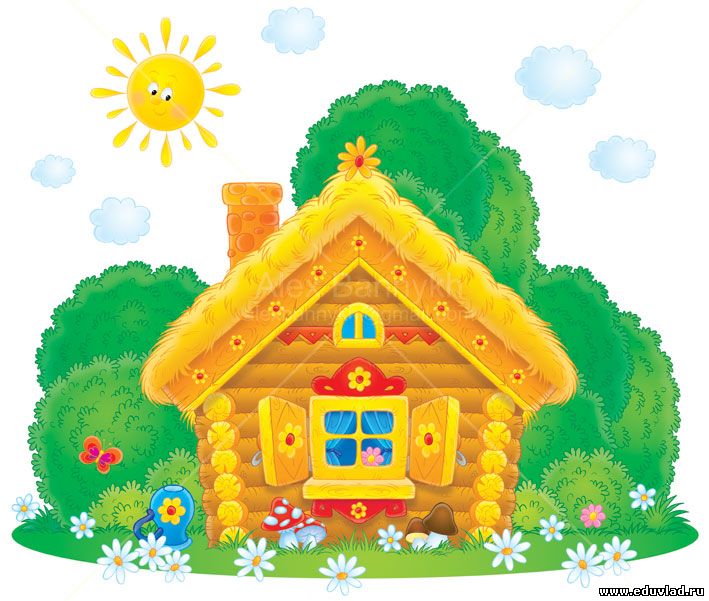 Ребята, посмотрите какая красивая Полянка, а на ней – нарядный разноцветный домик, раскрашен-ный яркими красками.Как вы считаете кто можетжить в таком красивом домике?- Действительно, это имя прилагательное. Наша героиня замечательная художница. И все к чему прикасается её волшебная кисточка, удивительным образом преображается. Каждый предмет становится каким-нибудь особенным.- А что мы называем именем прилагательным?Я покажу вам иллюстрацию какого–то  предмета, а вы должны назвать его признаки, т.е. назвать имена прилагательные.(сладкий, вкусный, красивый,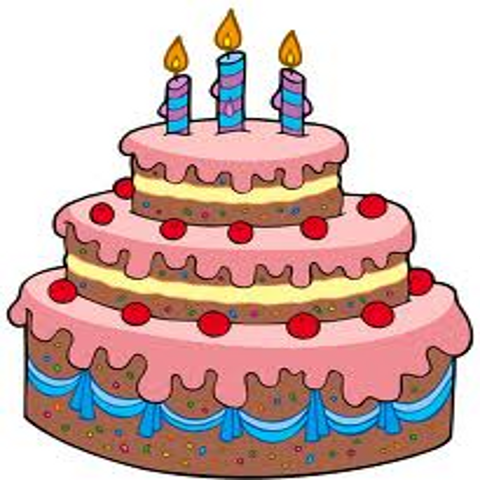 воздушный, питательный, замечательный и др.)- Следующее задание художница Прилагательное предлагает вам выполнить в тетради и записать признаки предметов, которые она вам приготовила.Задание: 1 вариант - запишет признаки яблока                2 вариант – запишет признаки лимона(выполнение работы )- Давайте проверим как вы справились с заданием. Признаки яблока нам назовет ______________. А теперь____________ прочитает какие записала признаки лимона .Физкультминутка для глаз.Подведение итогов.Сейчас я  буду  зачитывать слова, ваша задача записать их в нужную колонку. Но вначале подпишите на карточке свою фамилию. Слова:  дружить, классная, добрый, читают, забота, улыбка, ласковый, поёт, друг.Наше путешествие подошло к концуПонравился вам урок?- Как называется страна в которой мы побывали?- В гостях у каких жителей страны мы были?Закончите фразу о вашей работе на сегодняшнем уроке    «Сегодня на уроке …»Мне было интересно ….У меня получилось …Я научился ….Мне было трудно …Могу себя похвалить за …Хочу сказать спасибо …… за …..На следующем уроке мне хотелось бы еще раз ….Сущ.Прил.Глагол